.Section 1: 	MODIFIED RUMBA BOXSection 2: 	ROCK BACK, RECOVER, TRIPLE  ½  SHUFFLE,  ROCK BACK, RECOVER, LEFT SHUFLE FORWARDSection 3: 	SIDE TOGETHER, ¼ SHUFFLE, ROCK FORWARD, RECOVER, COASTER STEPSection 4: 	RIGHT SIDE ROCK. BEHIND-SIDE-CROSS. LEFT SIDE ROCK. BEHIND-SIDE-CROSSSTART OVERContact: jane.thorpe@btinternet.comIsland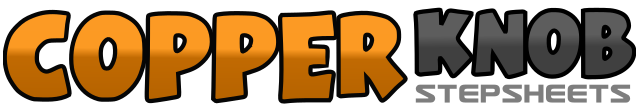 .......Count:32Wall:4Level:Beginner.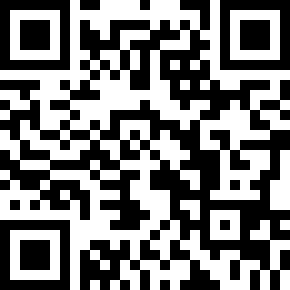 Choreographer:Jane Thorpe (UK) - February 2017Jane Thorpe (UK) - February 2017Jane Thorpe (UK) - February 2017Jane Thorpe (UK) - February 2017Jane Thorpe (UK) - February 2017.Music:Island - Eddy RavenIsland - Eddy RavenIsland - Eddy RavenIsland - Eddy RavenIsland - Eddy Raven.or:Island - Black Steel : (Local Band)Island - Black Steel : (Local Band)Island - Black Steel : (Local Band)Island - Black Steel : (Local Band)Island - Black Steel : (Local Band)........1-2Step right to right side, Step left beside right3&4Step fwd right, Close left beside right, Step fwd right5-6Step left to left side, Step right beside left7&8Step back left, Close right beside left, Step back left1-2Rock back on right, Recover on left3&4Shuffle ½ turn left, stepping – right, left, right5-6Rock back on left, Recover on right7&8Step forward left, Close right beside left, Step forward left1-2Step right to right side, Step left together3&4Step right into ¼ turn,  step Left beside right,  step right forward5-6Rock forward onto left, Recover on right7&8Step back left, Step right beside left, Step forward left1-2Rock Right to Right side. Recover onto Left3&4Cross Right behind Left. Step Left to Left. Cross Right over Left5-6Rock Left to Left side. Recover onto Right7&8Cross Left behind Right. Step Right to Right. Cross Left over right